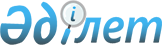 О создании рабочей группы по доработке проекта Таможенного кодекса Республики КазахстанРаспоряжение Премьер-Министра Республики Казахстан от 9 июля 2002 года N 100-р     В целях доработки проекта Таможенного кодекса Республики Казахстан:     1. Создать рабочую группу в следующем составе:Мухамеджанов                        -  Заместитель Премьер-МинистраБауржан Алимович                       Республики Казахстан, руководительКакимжанов Зейнулла Халидоллович    -  Министр государственных доходов                                            Республики КазахстанРогов Игорь Иванович                -  заместитель Руководителя                                        Администрации Президента Республики                                        Казахстан - заведующий                                        Государственно-правовым отделом                                        Администрации Президента Республики                                        Казахстан (по согласованию)Даулбаев Асхат Кайзуллаевич         -  заместитель Генерального Прокурора                                         Республики Казахстан                                        (по согласованию)Ушуров Игорь Арлиевич               -  заведующий Юридическим отделом                                             Канцелярии Премьер-Министра                                        Республики КазахстанЕлшибеков Серикбек Кенесбекович     -  директор Департамента по работе с                                          персоналом Министерства                                        государственных доходов Республики                                        КазахстанРайханова Катипа Адильжановна       -  заместитель директора Юридического                                         департамента Министерства                                                  государственных доходов Республики                                         КазахстанАнсарова Ирина Ынтымаковна          -  начальник Управления правового                                             обеспечения Таможенного комитета                                           Министерства государственных                                               доходов Республики КазахстанТен Игорь Викторович                -  начальник Главного управления                                              организации таможенного контроля и                                         таможенных режимов Таможенного                                             комитета Министерства                                                      государственных доходов Республики                                        КазахстанЛи Анатолий Алексеевич              -  заместитель начальника Управления                                          таможенного инспектирования                                                Таможенного комитета Министерства                                          государственных доходов Республики                                         КазахстанИбрагимов Болат Султанович          -  заместитель начальника Главного                                            управления таможенных доходов                                              Таможенного комитета Министерства                                          государственных доходов Республики                                         КазахстанАбдрахманов Гали Жанатаевич         -  начальник Юридического управления                                          Комитета национальной безопасности                                         Республики Казахстан                                        (по согласованию)Байжанов Дулат Байханович           -  начальник отдела организации                                               дознания Агентства финансовой                                              полиции Республики КазахстанНургазин Нурлан Кадырович           -  заместитель начальника управления                                          по борьбе с преступлениями в сфере                                         экономики 9-го департамента                                                Министерства внутренних дел                                                Республики КазахстанКурмангалиев Асет Кабиевич          -  заместитель начальника Юридического                                       управления Министерства обороны                                        Республики Казахстан   

       2. Рабочей группе доработать проект Таможенного кодекса Республики Казахстан и до 22 июля 2002 года в установленном порядке представить в Правительство Республики Казахстан.     3. После внесения законопроекта в Парламент Республики Казахстан Министерству государственных доходов Республики Казахстан в срок до 1 августа 2002 года в установленном порядке обеспечить его опубликование в средствах массовой информации для последующего сбора и анализа предложений.     Премьер-Министр(Специалисты: Склярова И.В.,              Мартина Н.А.)     
					© 2012. РГП на ПХВ «Институт законодательства и правовой информации Республики Казахстан» Министерства юстиции Республики Казахстан
				